Publicado en Nacional el 08/04/2024 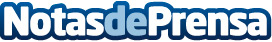 Arriaga Asociados obtiene nuevas victorias en dos casos de phishingLos abogados de Arriaga logran compensaciones por fraudes electrónicos y recuerdan a todos los consumidores que, ante el engaño, existen caminos legales para reclamar y recuperar lo perdidoDatos de contacto:Conchita OrtiGabinete de prensa Arriaga Asociados609733299Nota de prensa publicada en: https://www.notasdeprensa.es/arriaga-asociados-obtiene-nuevas-victorias-en Categorias: Nacional Derecho Sociedad Andalucia Galicia Ciberseguridad http://www.notasdeprensa.es